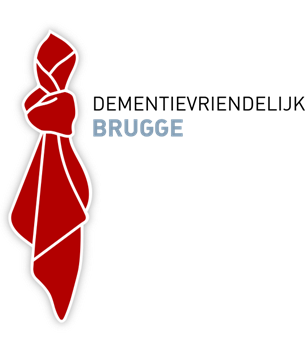 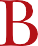 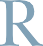 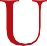 BUDGET AANVRAAG: Dementievriendelijk Brugge 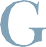 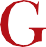 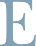 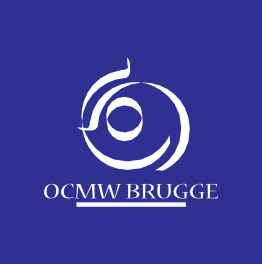  TITEL 	Vul hier de titel in van het initiatief.Gegevens van de aanvragers 	Vul hier de gegevens in van partners in het samenwerkingsverband. Naam van de organisaties, contactpersoon en contactgegevens (adres, email, telefoon) per organisatie. Doelstellingen	Omschrijf het initiatief of project.  Welke impact of effect wordt beoogt met dit initiatief. Geef aan op welke manier dit initiatief kadert binnen of bijdraagt aan de doelstellingen van Dementievriendelijk Brugge en het ruimere lokaal sociaal beleid. Doelgroep 	Omschrijf welke doelgroep het initiatief beoogt. Welke inspanningen worden genomen om Bruggelingen met een verhoogde kwetsbaarheid (migratieachtergrond, lage sociaal economische status, handicap, etc.) te bereiken en zo de gezondheidsongelijkheid in het algemeen en in de eindelevenszorg in het bijzonder te verminderen.  Welke personen uit de doelgroep en/of doelgroepverenigingen worden betrokken bij de voorbereiding, uitvoering en evaluatie van het project? Zijn er contacten die kunnen gebruikt worden om signalen en behoeften van de doelgroep te detecteren?Bereik	Op welke manier zullen Bruggelingen op de hoogte gesteld worden van dit project? Hoe zal dit initiatief bij hulp- en dienstverleners kenbaar gemaakt worden? Planning  	Schets het concrete tijdsverloop van het initiatief. Welke planning en timing hebben jullie voor ogen? Hoe zal het initiatief concreet uitgewerkt worden? Welke methodiek(en) worden hiervoor eventueel gebruikt?Duurzaamheid 	Zijn er mogelijkheden tot verankering? Zijn er bepaalde aspecten van het projectproces of de methodiek die worden opgenomen in de reguliere werking? Zijn er intenties tot het behoud van elementen uit dit initiatief in de toekomst?Evaluatie 	Zijn er concrete en realistische doelstellingen gesteld die op hun resultaat beoordeeld kunnen worden? Hoe worden bereik en effecten van het project gemeten? Beschrijf op welke manier de doelgroep betrokken wordt in de evaluatie. Financiële gegevens 	Hoeveel bedraagt het bedrag die voor het initiatief aangevraagd wordt? Maak een zo gedetailleerd mogelijke schatting van de geraamde kosten. Staaf deze eventueel met reeds aangevraagde offerten.